Egzamin na stopnie I - IV DanOrganizator: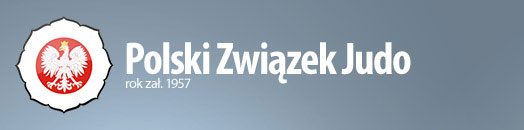 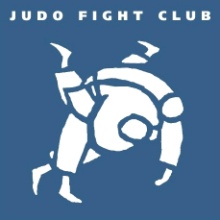 Termin egzaminu:16.12.2012 r. ( Niedziela )16.12.2012 r. ( Niedziela )Miejsce egzaminu:Sala Judo przy Hali Sportowej w Wesołej os. Stara Miłosnaul. Klimatyczna 1, 05-077 WarszawaSala Judo przy Hali Sportowej w Wesołej os. Stara Miłosnaul. Klimatyczna 1, 05-077 WarszawaDane kontaktoweorganizatora :Radosław Lechowicz  - Tel: 513-96-16-16 , e-mail:  info@judofightclub.pl Radosław Lechowicz  - Tel: 513-96-16-16 , e-mail:  info@judofightclub.pl Zasady uczestnictwa          w egzaminie:Zgłoszenie mailowe do organizatoraDowód opłaty za egzamin i komisje wniesiony do PZJ  zgodnie z regulaminem PZJSpełnione kryteria czasowych / ścieżki sportowej / i inne Zgłoszenie mailowe do organizatoraDowód opłaty za egzamin i komisje wniesiony do PZJ  zgodnie z regulaminem PZJSpełnione kryteria czasowych / ścieżki sportowej / i inne Zgłoszenie do uczestnictwa w egzaminie: Zgłoszenia – wypełniony „ Wniosek o nadanie stopnia DAN „  przyjmowane będą do 30.11.2012r. tylko drogą mailowa na adres: info@judofightclub.pl (druk wniosku dostępny na stronie PZJ  ) Wydrukowany i podpisany oryginał wniosku należy złożyć u organizatora w dniu egzaminuZgłoszenia – wypełniony „ Wniosek o nadanie stopnia DAN „  przyjmowane będą do 30.11.2012r. tylko drogą mailowa na adres: info@judofightclub.pl (druk wniosku dostępny na stronie PZJ  ) Wydrukowany i podpisany oryginał wniosku należy złożyć u organizatora w dniu egzaminuProgram:Program szczegółowy zostanie opublikowany po zakończeniu zgłoszeń na stronie www.judofightclub.pl nie później niż 5 dni przed terminem egzaminu Program szczegółowy zostanie opublikowany po zakończeniu zgłoszeń na stronie www.judofightclub.pl nie później niż 5 dni przed terminem egzaminu Startowe / Catering20  zł od osoby przeznaczone na kawę, herbatę , ciastka, kanapeczki itp.płatne w dniu egzaminu20  zł od osoby przeznaczone na kawę, herbatę , ciastka, kanapeczki itp.płatne w dniu egzaminuDodatkowe informacje:Istnieje możliwość noclegu dla przyjezdnych, hotel zlokalizowany w okolicy  500-700 m od hali www.bellavista.pl   -  załatwiamy we własnym zakresieObiad dwudaniowy 20 zł – należy zamówić u organizatora przy zgłoszeniu mailem na egzamin – płatne w dniu egzaminu.Istnieje możliwość noclegu dla przyjezdnych, hotel zlokalizowany w okolicy  500-700 m od hali www.bellavista.pl   -  załatwiamy we własnym zakresieObiad dwudaniowy 20 zł – należy zamówić u organizatora przy zgłoszeniu mailem na egzamin – płatne w dniu egzaminu.